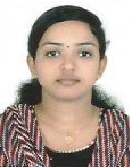 PO